Всероссийский конкурс «Страна БезОпасности».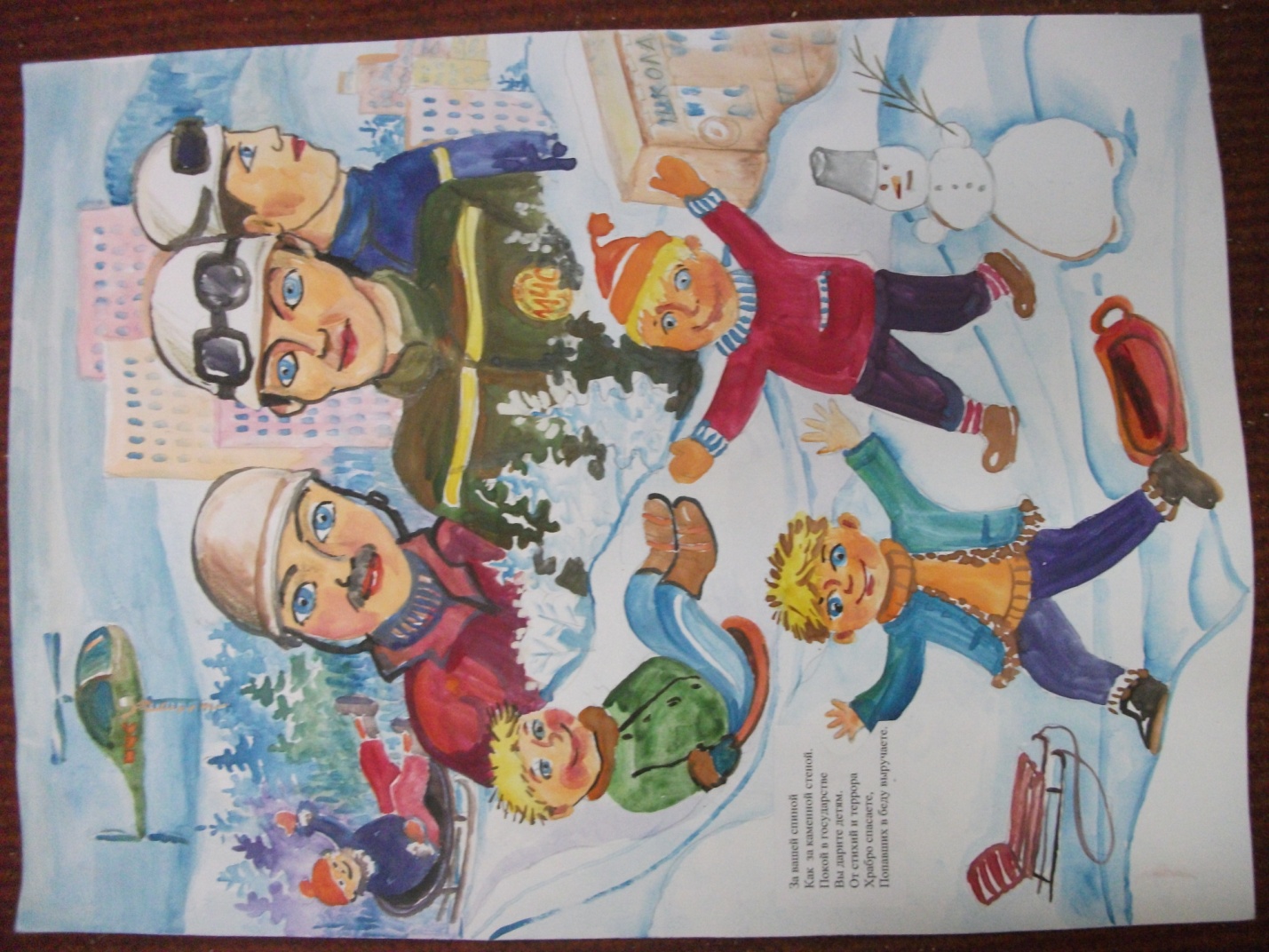 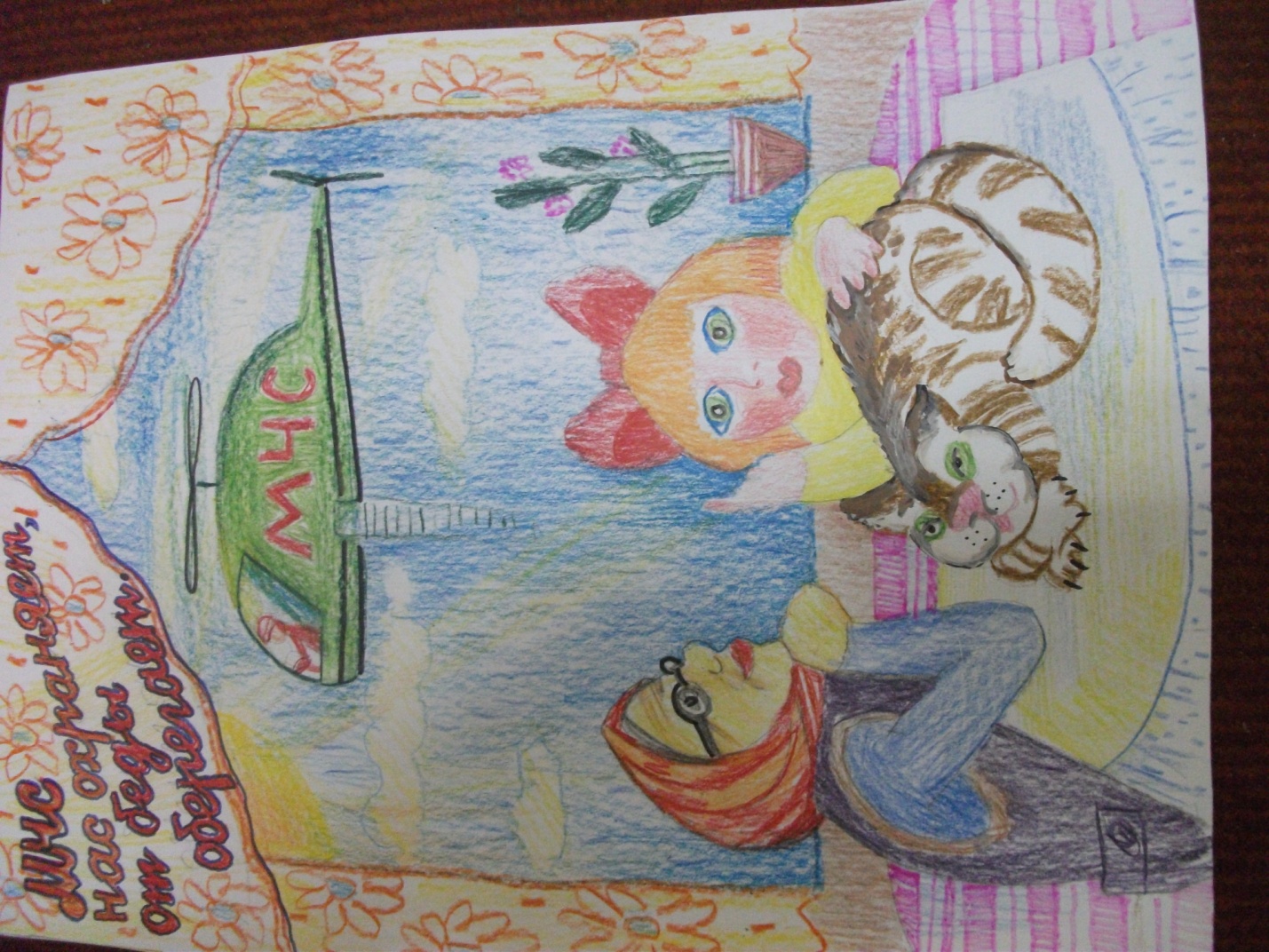 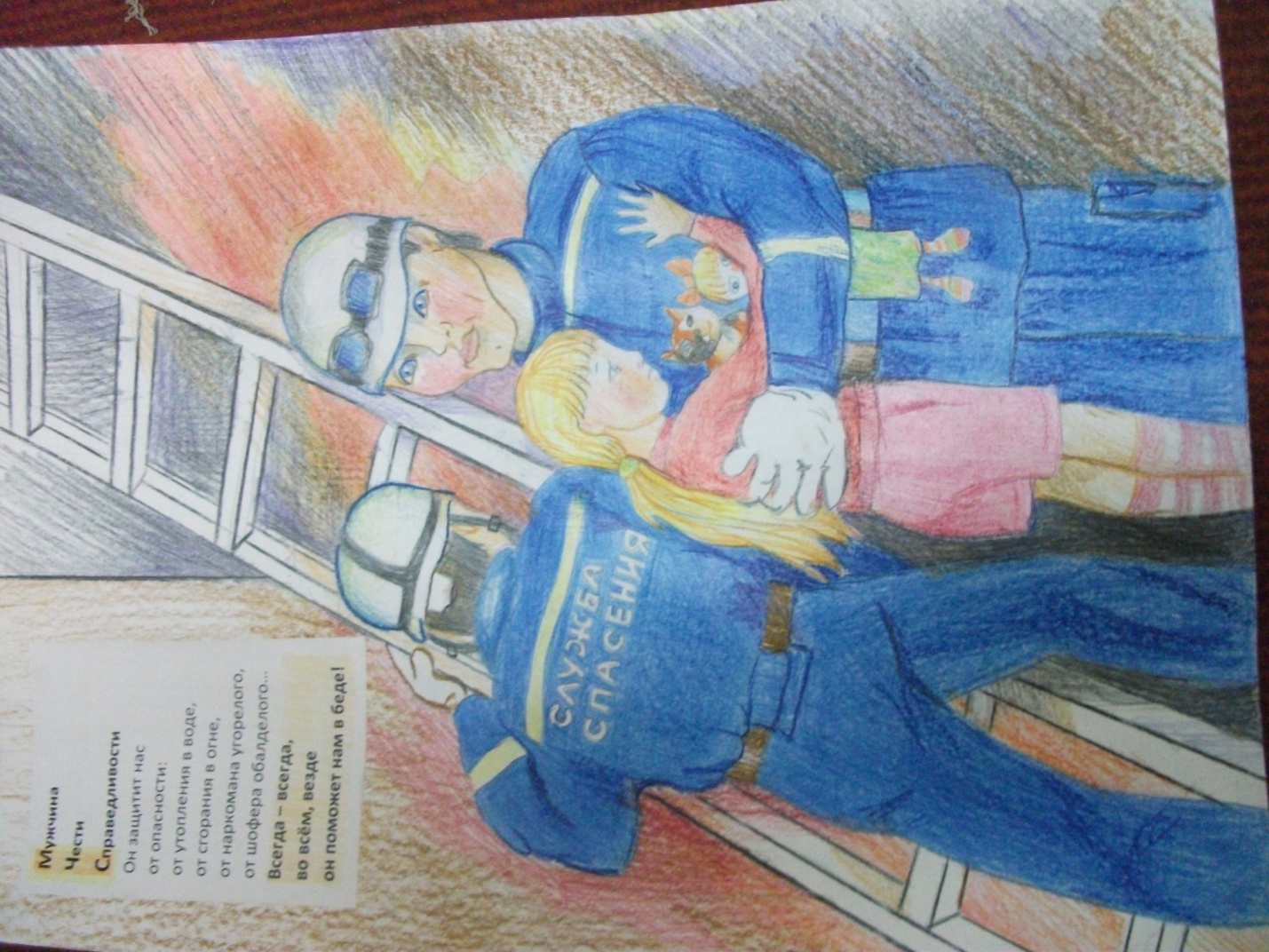 